Student or Group Name	:					Date:       Procedure: Using the websites listed below, identify any environmental problems in your area. Do you have any ideas on what could be done to prevent or solve the problems? Record the problems and possible preventions/solutions below. Texas Environmental Concerns: Texas Parks and Wildlife: https://tpwd.texas.gov/landwater/water/environconcerns/Texas Air Quality: https://www.airnow.gov/index.cfm?action=airnow.local_state&stateid=45, https://www.tceq.texas.gov/airquality/monops/forecast_today.htmlTexas Commission on Environmental Quality Superfund Sites: https://www.tceq.texas.gov/remediation/superfund/sites/countyCleanups in My Community Map (national map): https://www.epa.gov/cleanups/cleanups-my-community1.	Identify any environmental health hazards in your area. 2.	What ideas do you have for preventing or solving the problems?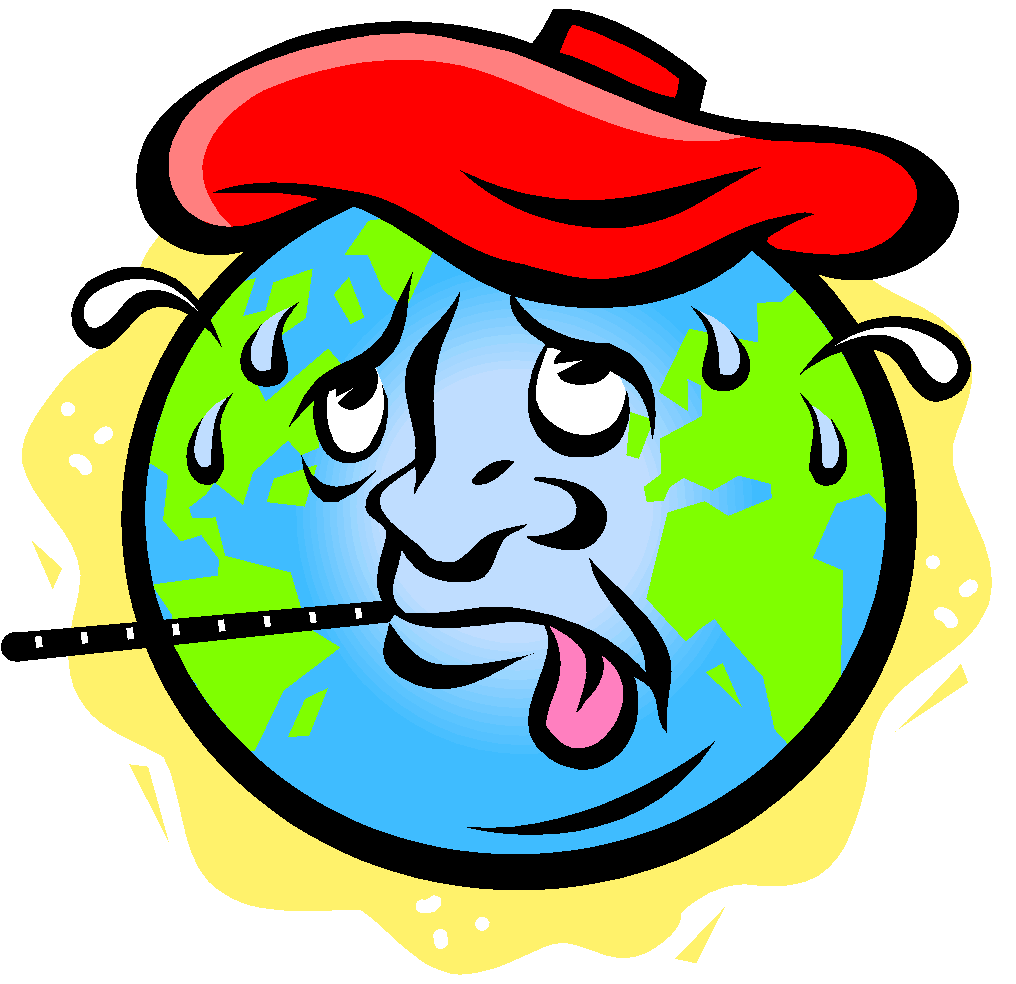 Activity #3Local Environmental Health Hazards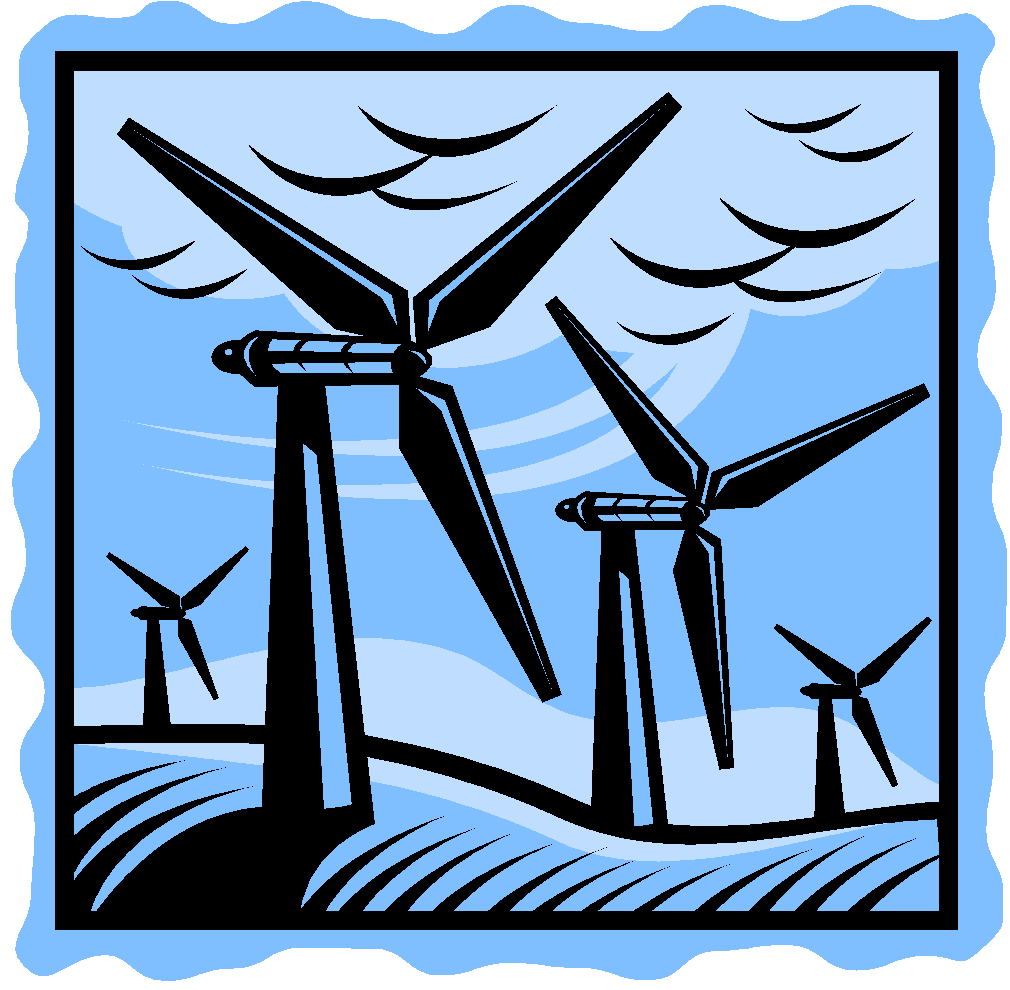 